Senior Infants suggested work for week of May 25th – May 29th Hello everyone, we hope you are all doing well. We really miss seeing all of you but we are looking forward to getting back into the classroom with you in September. Below is a suggestion for work the children could do this week. If you would like to email us samples of your child’s work, we would love to see them! Please don’t worry if you don’t get to all of this, it is only a guide. We do not want to add any extra stress at this time. Short bursts of concentration work best with this age group. Take lots of breaks – play, go outside, sing a song, watch tv, listen to a story (storylineonline.net). Boys and girls, we know it’s difficult to do school work at home, but just try your best. The most important thing is that you and all your families are safe and well.English:Jolly phonics have made their readers available online for free for a limited time. They can be downloaded on android or apple devices. If it is not possible for you do download them then please continue using the below link (speld…) for reading. https://www.jollylearning.co.uk/jolly-phonics-e-readers-now-available/Continue to use the below website to access online levelled readers to replace the books your child would have received before school. This website has lots of books available to read online/print out. Sets 1-7 contain the sounds that the children have learned in Junior Infants and sets 8- 10 contain the new sounds we have learned in Senior Infants. Each set has a number of books within it so it should keep your child going.https://www.speld-sa.org.au/services/phonic-books.htmlPlease find PowerPoint attached to review sounds and tricky words daily. New sound – oa / ow / o_eIf your child has mastered all the tricky words and can identify them without sounding out try this challenge for fluency - say the fry phrases in 3 seconds before the computer tells you it. How many can you do each day? https://www.youtube.com/watch?v=FrKA_vXq2DM  The second set of fry’s phrases can be found at this link if you have completed phase one. https://www.youtube.com/watch?v=14cq9ssBlzwComplete p. 23, 24 and 26 in Jolly Phonics workbook. You may have completed some of these pages in school previously. If so, please see attached an optional worksheet. Dictation sentences for p24:He goes to the pool by busA dog has four legsThey must count them two by twoWe went right then left.Handwriting: Capital Y  – see video.Maths:Please see below for printable purses. The children look at how much is in the purse. They must work out what is the smallest number of coins they can use to show the answer. E.g. 6c would be a 5c coin plus a 1c coin.Please complete p 114-117 in your child’s maths book.Play shop, provide opportunities to handle money.Gaeilge:Ten at ten link below:https://rtejr.rte.ie/10at10/         Theme – Éadaí (revision) - Bua na Cainte ceacht 1-5Some people have had difficulty accessing the Bua na Cainte programme. Here is a link to an alternative programme:https://seideansi.ie/naionain-mhora.php#ceim2Here is a link to Yoga as Gaeilge:https://rtejr.rte.ie/category/rtejr-blog/yoga/Here are some more activities for you to try if you have the time, but there is no pressure!S.E.S.E:Healthy food:Listen to the story ‘Handa’s Surprise’- https://www.youtube.com/watch?v=ocnRQi89nK8Discuss different types of fruit with your child. (Name, colour, shape, texture, rough, smooth)Sort fruit into different categories. (Ones with seeds, ones without etc)Explain to your child that fruit is a healthy snack because it contains vitamins to keep them healthy.Repeat the above with vegetables. Play an alphabet game with the children. Have them name a fruit or vegetable beginning with each letter of the alphabet.Complete p51 in your child’s book. (Small World)Art:Complete still life drawing of a bowl of fruit.PE:Try to get outside and exercise every day.Try to join in with PE with Joe (on YouTube) during the week if you can and have a go at the yoga as Gaeilge (link above).Jonathon Daniels, our Celbridge GAA coach, is conducting online GAA coaching  sessions over the next few weeks, on Tuesdays, on Microsoft teams. Schools in Celbridge are participating. Parents must download the app, free of charge and register online. Jonathon will contact the parents who have registered. It will take place on a Tuesday at 10am. The registration details are below:https://forms.office.com/Pages/ResponsePage.aspx?id=hrxFrNSvpUKfwz6H4bd_zuMXttyel3tKqMALl3GWe5lUM0s1TkE4OTlPV1BPWTI5R0ZNNTFGNUVDUC4u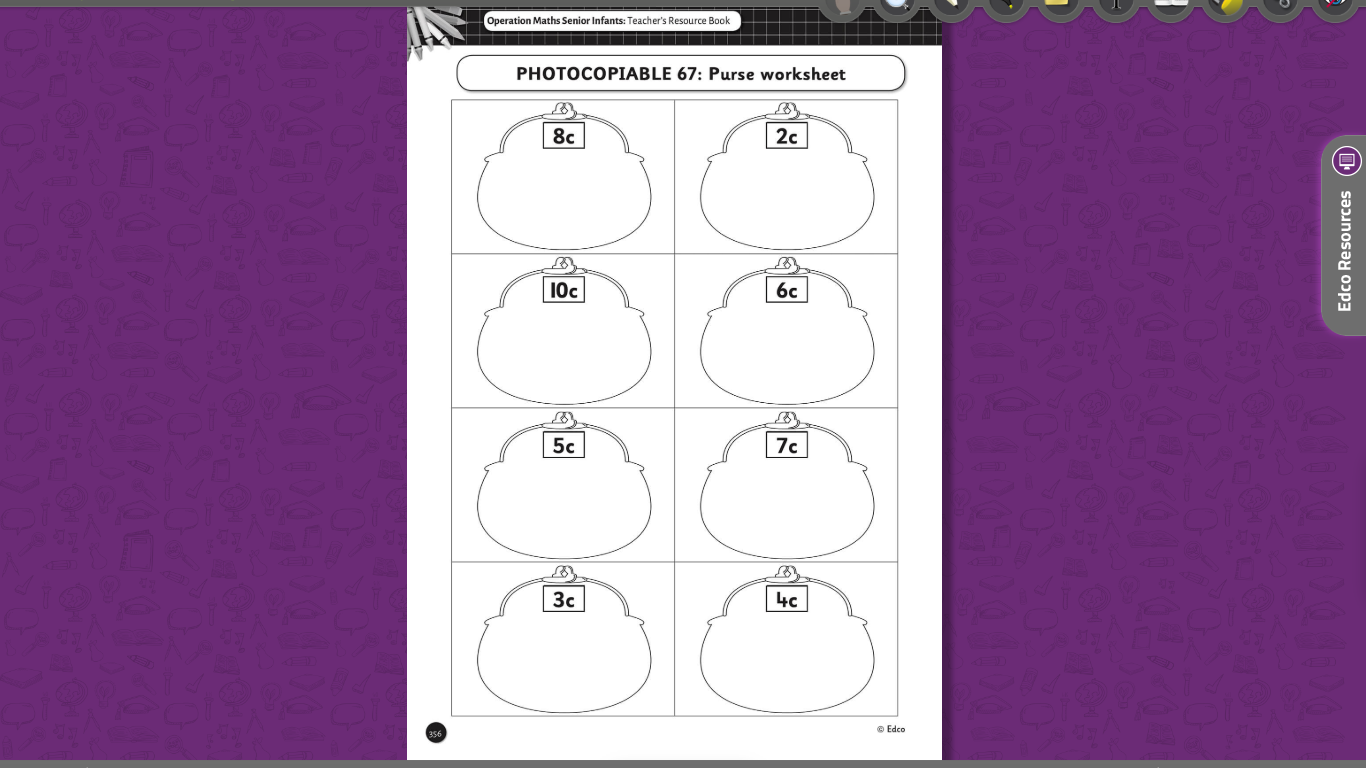 